 KARDAN JOURNAL OF SOCIAL SCIENCES AND HUMANITIES (KJSSH)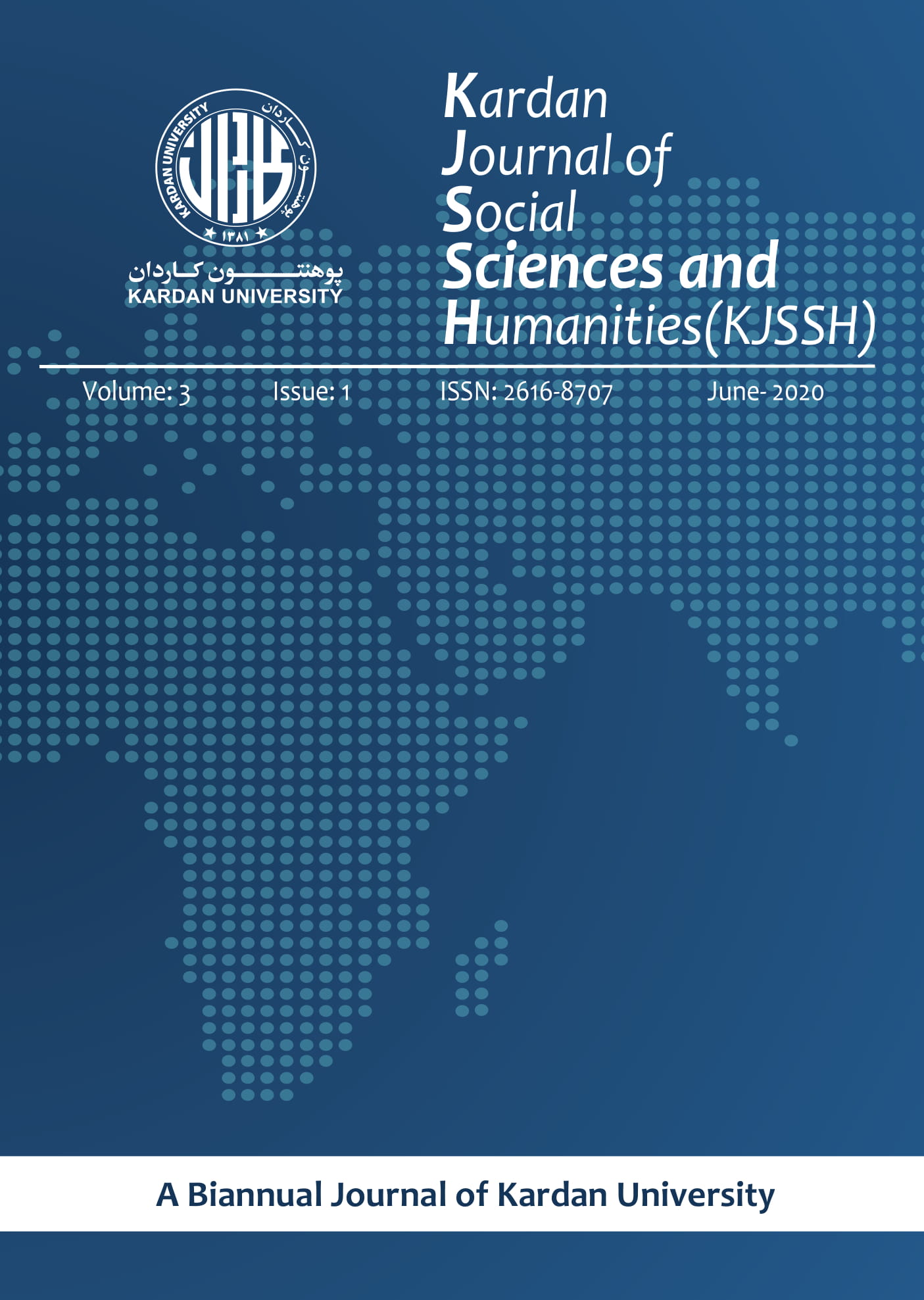                                  ISSN: 2616-8707		
Author(s) Declaration Form 
(Authorization on Organization’s Letterhead)To be filled by authors:Title of Paper: ______________________________________________________________________________________________________Focus Area / Theme for the paper: Declarations:The Paper submitted has been developed by me/us, is original, unpublished and I/we alone are responsible for the correctness of events, information and data cited. We agree to transfer the copyrights to Kardan University, Kabul, Afghanistan. 
                                                                                                                                              
 
 (First author)	                  (Second author)	 	               (Third author)                                 (Fourth Author)
Please send the filled-up form to: 
Dr. Nassir Ul Haq WaniChief Editor, Kardan Journal of Social Sciences and HumanitiesHead, Department of Research and DevelopmentParwane- Du SquareKardan University, Kabul, AfganistanE-mail: editorkjems@kardan.edu.af.or  n.wani@kardan.edu.af First AuthorName             Designation       Organization  Address         Phone No      Mobile No      ORCID:               E-mail           Second AuthorNameDesignationOrganizationAddressPhone NoMobile NoORCID:E-mail